CARDÁPIO DA CRECHE – NOVEMBRO Observação: - As frutas e verduras poderão ser alteradas e servidas em dias diferentes de acordo com o grau de maturação das mesmas.                        - A sopas deverão ser servidas de forma espessa (sem muito líquido).CARDÁPIO DA CRECHE – NOVEMBRO Observação: - As frutas e verduras poderão ser alteradas e servidas em dias diferentes de acordo com o grau de maturação das mesmas.                        - A sopas deverão ser servidas de forma espessa (sem muito líquido).CARDÁPIO DA CRECHE – NOVEMBRO Observação: - As frutas e verduras poderão ser alteradas e servidas em dias diferentes de acordo com o grau de maturação das mesmas.                        - A sopas deverão ser servidas de forma espessa (sem muito líquido).CARDÁPIO DA CRECHE – NOVEMBRO Observação: - As frutas e verduras poderão ser alteradas e servidas em dias diferentes de acordo com o grau de maturação das mesmas.                        - A sopas deverão ser servidas de forma espessa (sem muito líquido).ESTADO DE SANTA CATARINA PREFEITURA MUNICIPAL DE MAJOR VIEIRASECRETARIA DE EDUCAÇÃO, CULTURA E DESPORTO CNPJ/MF 83.102.392/0001-27Trav. Otacílio Florentino de Souza, 210SEGUNDA-FEIRA 02TERÇA-FEIRA 03QUARTA-FEIRA 04QUINTA-FEIRA 05SEXTA-FEIRA 06CAFÉ MANHÃ08:40FERIADO- LEITE- PÃO COM GELÉIA DE FRUTAS- SUCO DE MANGA- PÃO COM MARGARINA- IOGURTE DE MORANGO- BOLO DE LARANJA COM COBERTURA- ACHOCOLATADO- PÃO COM REQUEIJÃO CREMOSOALMOÇO11:00FERIADO- ARROZ/ FEIJÃO- ROCAMBOLE DE CARNE MOÍDA COM QUEIJO E PRESUNTO- SALADA DE CENOURA RALADA- RISOTO DE FRANGO COM LEGUMES- CHUCHU REFOGADO- SALADA DE BETERRABA RALADA- ARROZ / FEIJÃO- CARNE BOVINA AO MOLHO COM AIPIM- SALADA DE REPOLHO MISTO (verde e roxo)- ARROZ COLORIDO- CARNE SUÍNA REFOGADA COM TOMATE- BRÓCOLIS REFOGADO- SALADA DE ALFACE ROXALANCHE TARDE13:40FERIADO- PUDIM DE MORANGO- MAMÃO PICADO- ESPUMA DE TOMATE COM SALSICHA- SUCO DE ABACAXI- SAGU DE UVA COM CREME- MAÇÃ PICADA- PÃO DE QUEIJO- VITAMINA DE FRUTAS (MAÇÃ E BANANA)JANTA16:00FERIADO- SOPA DE CARNE BOVINA C/ ARROZ, CENOURA, BRÓCOLIS, VAGEM E CHUCHU- PURÊ DE BATATA COM FRANGO AO MOLHO- SALADA MISTA DE COUVE FLOR E BRÓCOLIS - SOPA DE MOELA COM ARROZ, ABOBRINHA, CENOURA, BATATA, BETERRABA, VAGEM - MACARRÃO COM CARNE MOÍDA AO MOLHO DE TOMATE - SALADA DE VAGEM E CENOURA REFOGADOSESTADO DE SANTA CATARINA PREFEITURA MUNICIPAL DE MAJOR VIEIRASECRETARIA DE EDUCAÇÃO, CULTURA E DESPORTO CNPJ/MF 83.102.392/0001-27Trav. Otacílio Florentino de Souza, 210SEGUNDA-FEIRA 09TERÇA-FEIRA 10QUARTA-FEIRA11QUINTA-FEIRA 12SEXTA-FEIRA13CAFÉ MANHÃ08:40- LEITE- PÃO COM DOCE DE LEITE- IOGURTE DE COCO- PÃO COM GELÉIA DE FRUTAS- ACHOCOLATADO- PÃO COM RICOTA- SUCO DE UVA- CUQUÊ DE ABACAXI- LEITE- PÃO COM MARGARINA E QUEIJOALMOÇO11:00- ARROZ / FEIJÃO- CARNE MOÍDA AO MOLHO- ACELGA REFOGADA- SALADA DE CENOURA RALADA- ARROZ CARRETEIRO (c/ carne bovina, cenoura, vagem, milho, ervilha, tomate e temperos)- ABOBRINHA REFOGADA- SALADA DE BETERRABA RALADA- ARROZ- LENTILHA ENSOPADA- OVOS MEXIDOS- COUVE-MANTEIGA REFOGADA- SALADA DE COUVE-FLOR- ARROZ / FEIJÃO-  CARNE BOVINA AO MOLHO (com cenoura e vagem)- BATATA SALSA COZIDA- SALADA DE ALFACE AMERICANA- ARROZ COLORIDO integral (c/ vagem, cenoura, ervilha, milho, brócolis)- HAMBURGUER ASSADO- CHUCHU REFOGADO - SALADA MISTA DE REPOLHO E TOMATE LANCHE TARDE13:40- CANJICA- BANANA PICADA- BOLO SALGADO DE CARNE MOÍDA E LEGUMES- SUCO DE LARANJA- SALADA DE FRUTAS (banana, maçã, mamão, laranja, morango) COM IOGURTE E NESTON- BISCOITO DOCE TIPO CASEIRO SABOR COCO- LEITE- MAÇÃ PICADA- ROSCA DE POLVILHO- VITAMINA DE FRUTAS (mamão, banana e abacate)JANTA16:00- SOPA DE FRANGO COM ARROZ, BATATA, CENOURA, VAGEM E ABOBRINHA- POLENTA COM SALSICHA AO MOLHO DE TOMATE- SALADA MISTA DE REPOLHO (roxo e verde) - SOPA DE FEIJÃO COM CARNE MOÍDA, ESPAGUETI, CENOURA, VAGEM, BATATA, CHUCHU- RISOTO DE FRANGO COM LEGUMES- BETERRABA COZIDA- SALADA DE AGRIÃO- SOPA DE OVOS C/ ARROZ, BATATA, ABOBRINHA, COUVE-FLOR, CENOURA E VAGEMESTADO DE SANTA CATARINA PREFEITURA MUNICIPAL DE MAJOR VIEIRASECRETARIA DE EDUCAÇÃO, CULTURA E DESPORTO CNPJ/MF 83.102.392/0001-27Trav. Otacílio Florentino de Souza, 210SEGUNDA-FEIRA 16TERÇA-FEIRA 17QUARTA-FEIRA 18QUINTA-FEIRA 19SEXTA-FEIRA 20CAFÉ MANHÃ08:40- ACHOCOLATADO- PÃO COM MARGARINA-SUCO DE ABACAXI- BOLO DE CENOURA COM COBERTURA - LEITE- PÃO COM GELÉIA DE FRUTAS - ACHOCOLATADO- PÃO COM REQUEIJÃO CREMOSO- IOGURTE DE COCO- PÃO COM DOCE DE LEITEALMOÇO11:00- ARROZ / FEIJÃO- KIBE DE FORNO TEMPERADO- ABOBRINHA REFOGADA- SALADA DE CENOURA RALADA- RISOTO DE FRANGO COM LEGUMES-REPOLHO REFOGADO- SALADA DE BETERRABA RALADA- ARROZ / FEIJÃO- CARNE BOVINA AO MOLHO- LEGUMES REFOGADOS (batata, cenoura, chuchu)- SALADA DE ALFACE- ARROZ / FEIJÃO- MOELA ENSOPADA- PURÊ DE CENOURA- SALADA DE BRÓCOLIS- ARROZ TIPO CARRETEIRO (c/ carne bovina, cenoura, vagem, milho, ervilha)- LENTILHA ENSOPADA- COUVE-FLOR REFOGADALANCHE TARDE13:40- ARROZ DOCE- MAMÃO PICADO- PÃO FATIADO COM MARGARINA E QUEIJO- IOGURTE DE MORANGO- SUCRILHOS COM LEITE- BANANA PICADA- BOLO DE CHOCOLATE COM COBERTURA- SUCO DE MANGA- PÃO DE QUEIJO- VITAMINA DE FRUTAS (maçã e banana)JANTA16:00- SOPA DE CARNE BOVINA COM MACARRÃO, BATATA SALSA, BRÓCOLIS, CENOURA E VAGEM- MACARRÃO COM CARNE MOÍDA AO MOLHO- VAGEM REFOGADA - SALADA DE ACELGA COM MANGA- SOPA DE FEIJÃO COM SALSICHA, ESPAGUETE, CHUCHU, CENOURA E VAGEM - QUIRERA COM CARNE SUÍNA AO MOLHO DE TOMATE- COUVE MANTEIGA REFOGADA- SALADA DE CENOURA RALADA - SOPA DE FRANGO C/ ARROZ, BATATA, COUVE-FLOR, CENOURA E VAGEMESTADO DE SANTA CATARINA PREFEITURA MUNICIPAL DE MAJOR VIEIRASECRETARIA DE EDUCAÇÃO, CULTURA E DESPORTO CNPJ/MF 83.102.392/0001-27Trav. Otacílio Florentino de Souza, 210SEGUNDA-FEIRA  23TERÇA-FEIRA  24QUARTA-FEIRA  25QUINTA-FEIRA 26SEXTA-FEIRA 27SEGUNDA-FEIRA  30CAFÉ MANHÃ08:40- LEITE- PÃO FATIADO COM MARGARINA - ACHOCOLATADO- PÃO COM RICOTA- VITAMINA DE FRUTAS (mamão e abacate)- ROSCA DE POLVILHO- SUCO DE LARANJA- PÃO FATIADO INTEGRAL COM GELÉIA DE FRUTAS - IOGURTE DE MORANGO- PÃO FATIADO COM MAIONESE- LEITE- PÃO FATIADO COM MARGARINAALMOÇO11:00- ARROZ / FEIJÃO- ALMONDEGAS (feito com carne moída e proteína de soja)- CHUCHU REFOGADO- SALADA DE CENOURA RALADA- RISOTO DE FRANGO COM LEGUMES- ACELGA REFOGADA- SALADA DE BETERRABA RALADA- ARROZ / FEIJÃO- CARNE BOVINA AO MOLHO- BATATA SALSA- SALADA DE COUVE- FLOR - ARROZ / FEIJÃO- CARNE SUÍNA REFOGADA- COUVE-MANTEIGA REFOGADA- SALADA - ARROZ COLORIDO- HAMBURGUER E BATATA ASSADOS- SALADA DE BRÓCOLIS - SALADA MISTA DE TOMATE COM PEPINO- ARROZ / FEIJÃO- CARNE MOÍDA REFOGADA COM CENOURA E BATATA- SALADA DE BETERRABA RALADALANCHE TARDE13:40- MINGAU DE AVEIA- MELÃO PICADO- ESPUMA DE TOMATE COM SALSICHA- SUCO DE MANGA- SALADA DE FRUTAS (BANANA, MAÇÃ, MAMÃO, MORANGO, ABACATE, LARANJA) COM GRANOLA- BISCOITO SALGADO CREAM CRACKER- VITAMINA DE FRUTAS (maçã e banana)- TORTA DE REQUEIJÃO- SUCO DE ABACAXI- SAGU DE UVA COM CREME- MAÇÃ PICADAJANTA16:00- SOPA COM MOELA, ARROZ, CENOURA, VAGEM, BATATA, ABOBRINHA- PURÊ DE BATATA COM CARNE DE FRANGO AO MOLHO DE TOMATE- SALADA MISTA DE BRÓCOLIS E COUVE-FLOR- SOPA DE FEIJÃO COM SALSICHA, MACARRÃO, BATATA, CENOURA, VAGEM- MACARRÃO COM SALSICHA AO MOLHO DE TOMATE- VAGEM REFOGADA- SALADA DE REPOLHO ROXO- SOPA COM FRANGO, ARROZ, BATATA, CENOURA, VAGEM E CHUCHU- SOPA COM CORAÇÃO, ARROZ, CENOURA, VAGEM, BATATA, BETERRABA, COUVE-FLOR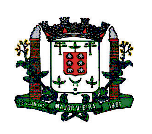 